Challenge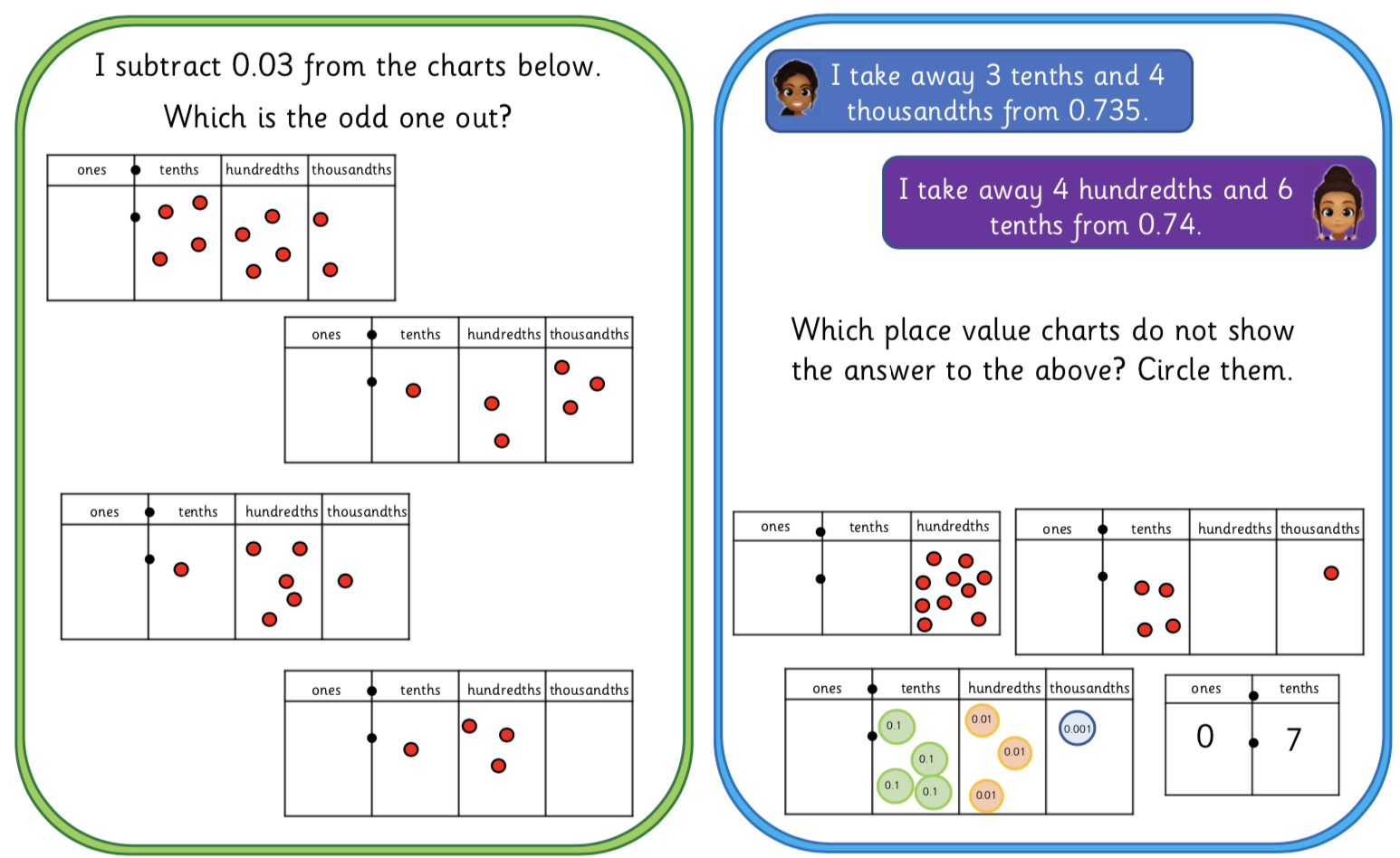 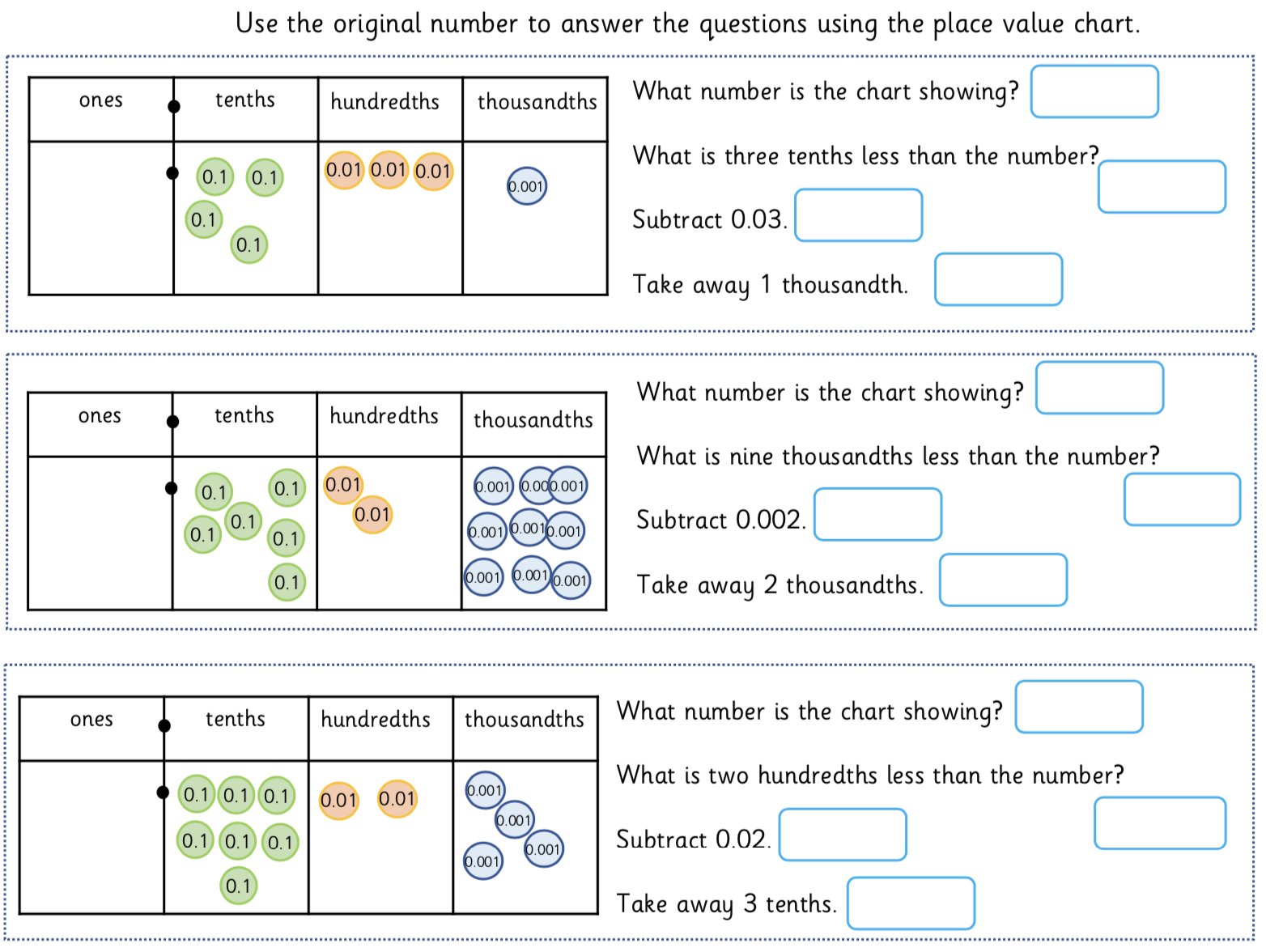 